Об организации приёмной кампании 2022-2023 учебного годаВ соответствии с Федеральным законом от 29 декабря 2012 г. № 273-ФЗ
«Об образовании в Российской Федерации», на основании приказа Министерства образования и науки Российской Федерации от 02.09.2020 г. № 458 «Об утверждении Порядка приема на обучение по образовательным программам начального общего, основного общего и среднего общего образования» (зарегистрирован 11.09.2020 № 59783), постановления администрации города Чебоксары от 29.12.2018 г. № 2603 
«О внесении изменения в постановление администрации города Чебоксары от 06.02.2012 
№ 21», постановления администрации города Чебоксары от 29.05.2017 г. № 1332 
«Об утверждении Порядка выдачи разрешения на прием детей в муниципальные общеобразовательные организации города Чебоксары на обучение по образовательным программам начального общего образования в более раннем или более позднем возрасте», Правила приема на обучение в МБОУ «СОШ № 30» г. Чебоксары от 09 ноября 2020 г., в целях осуществления своевременного формирования контингента обучающихся первых классов на 2022-2023 учебный годПРИКАЗЫВАЮ:01 апреля 2022 года с 08.00 до 16.00 часов организовать приём заявлений и документов от родителей (законных представителей) через Портал образовательных услуг в автоматизированной информационной системе «Е-Услуги. Образование» для детей, зарегистрированных на закрепленной территории за МБОУ «СОШ № 30» г. Чебоксары: ул. П. Лумумбы с д. 2 по д. 16 (четные дома)ул. Николаева с д. 47 по д. 53 (нечетные дома)ул. 50 лет Октября с д. 2 по д. 18 (четные дома)ул. Гагарина с д. 34 по д. 38 (четные дома); с д. 39 по д. 53/1 (нечетные дома)ул. Мичуринаул. 2-ая Мичуринаул. Вильямсаул. Мопра, 1-ая, 2-ая Мопраул. Хлебозаводская.Организовать приём заявлений и документов в первый класс от родителей (законных представителей) детей, не зарегистрированных на закреплённой территории за МБОУ «СОШ № 30» г. Чебоксары, в период с 06 июля по 5 сентября 2022 года при наличии свободных мест.При приёме в первый класс руководствоваться Правилами приема на обучение в МБОУ «СОШ № 30» г. Чебоксары, Постановлением администрации города Чебоксары Чувашской Республики «О внесении изменений в постановление администрации города Чебоксары от 06.02.2012 г. № 21 «О закреплении микрорайонов за общеобразовательными учреждениями города Чебоксары» от 20.01.2017 г. № 165, Постановлением администрации города Чебоксары Чувашской Республики «О внесении изменений в постановление администрации города Чебоксары от 06.02.2012 г. № 21 «О закреплении микрорайонов за общеобразовательными учреждениями города Чебоксары» от 27.12.2017 г. № 2997, Постановления администрации города Чебоксары от 29.12.2018 г. № 2603 «О внесении изменения в постановление администрации города Чебоксары от 06.02.2012 № 21». Создать комиссию по организации приема заявлений и документов в первый класс в следующем составе: Войтюль Н.Л., директор – председатель,Волкова О.В., заместитель директора – заместитель председателя,Петрова В.Н., секретарь руководителя – ответственный оператор,Таркин Н.А., инженер.Петровой В.Н., ответственному оператору, осуществлять прием заявлений и документов по следующему алгоритму:- ознакомление родителя (законного представителя) с лицензией на осуществление образовательной деятельности, свидетельством о государственной аккредитации, уставом школы, Правилами внутреннего распорядка обучающихся;- регистрация заявления в электронном виде через Портал образовательных услуг в автоматизированной информационной системе «Е-Услуги. Образование»;- заполнение родителем согласия на обработку персональных данных;- получение уведомления о внесении данных в автоматизированную информационную систему «Е-Услуги. Образование» с указанием даты, времени подачи и номера заявления;- сверка оригинала с копией документа, удостоверяющего личность родителя (законного представителя); оригинала с копией свидетельства о рождении ребенка; оригинала с копией свидетельства о регистрации ребёнка и одного из родителей (законных представителей) по месту жительства на закрепленной территории или свидетельства о регистрации ребенка и одного из родителей (законных представителей)по месту пребывания на закрепленной территории;- подтверждение зарегистрированного заявления (после сверки с оригиналами всех документов);- работа с документами (копии документов по перечню член комиссии складывает в отдельный файл и фиксирует в папке, в которой хранятся документы по приёму в первый класс);- выдача родителям расписки о приеме документов;- факт приема заявления о приеме на обучение и перечень документов, представленных родителями (законными представителями) ребенка, регистрируются в журнале приема заявлений о приеме на обучение в общеобразовательную организацию;- выдача уведомления об отсутствии свободных мест при приеме заявлений свыше плана приема на 2022-2023 учебный год в МБОУ «СОШ № 30» г. Чебоксары.Обеспечить своевременную отправку информации по количеству принятых заявлений в управление образования администрации города Чебоксары.Таркину Н.А., инженеру:- обеспечить бесперебойное интернет - соединение, исправность компьютерной техники, оказание технической поддержки оператору в случае возникновения неполадок в сети, незамедлительное их устранение;- с 01 апреля 2022 года ежедневно размещать сведения о наличии свободных мест в первый  класс на 2022-2023 учебный год.Волковой О.В., заместителю директора: В срок до 15 марта 2022 года обновить на сайте школы баннер «Приём в школу» и разместить следующие документы:Постановление администрации города Чебоксары Чувашской Республики 
«О внесении изменений в постановление администрации города Чебоксары от 06.02.2012 № 21 «О закреплении микрорайонов за общеобразовательными учреждениями города Чебоксары» от 20.01.2017 г. № 165, Постановление администрации города Чебоксары от 29.12.2018 г. № 2603 «О внесении изменения в постановление администрации города Чебоксары от 06.02.2012 № 21»;Приказ МБОУ «СОШ № 30» г. Чебоксары «Об организации приёмной кампании 2021-2022 учебного года»;Правила приема на обучение в МБОУ «СОШ № 30» г. Чебоксары;Перечень документов, предоставляемых родителями (законными представителями) будущих первоклассников;График приема граждан;Информацию о плане приёма в первый класс;В срок до 20 марта 2022 года оформить информационный стенд «Приём в первый класс».Агилову Д.Ю., заместителю директора, необходимо обеспечить безопасность участников образовательного процесса во время проведения приемной кампании 2022-2023 учебного года.Контроль за исполнением приказа оставляю за собой. Директор										Н.Л. Войтюль С приказом ознакомлены:								О.В. Волкова											Д.Ю. Агилов											В.Н. Петрова											Н.А. ТаркинЧăваш РеспубликинШупашкар хулин муниципаллăПĕтĕмĕшле пĕлЎ паракан бюджет учрежденийĕ «А.И. Трофимов ячĕллĕ Пĕтĕмĕшле вăтам пĕлЎ паракан 30-мĕш шкул»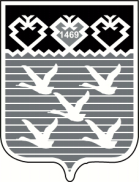 Муниципальное Бюджетное ОБЩЕобразовательное учреждение«Средняя общеобразовательная школа №30 имени А.И. Трофимова» города чебоксарычувашской республикиПРИКАЗот 11 марта 2022 года                                                     № 105 – ОПРИКАЗот 11 марта 2022 года                                                     № 105 – ОПРИКАЗот 11 марта 2022 года                                                     № 105 – О